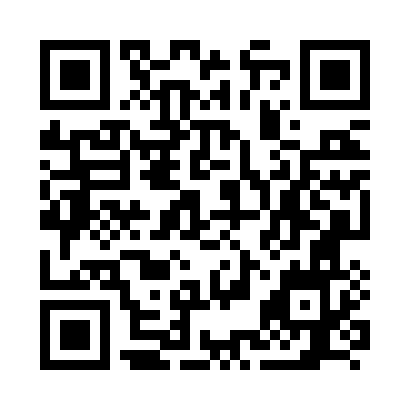 Prayer times for Abovce, SlovakiaWed 1 May 2024 - Fri 31 May 2024High Latitude Method: Angle Based RulePrayer Calculation Method: Muslim World LeagueAsar Calculation Method: HanafiPrayer times provided by https://www.salahtimes.comDateDayFajrSunriseDhuhrAsrMaghribIsha1Wed3:085:1912:365:397:539:552Thu3:055:1712:365:407:559:583Fri3:035:1612:365:417:5610:004Sat3:005:1412:355:427:5710:025Sun2:575:1312:355:437:5910:056Mon2:555:1112:355:448:0010:077Tue2:525:1012:355:458:0210:108Wed2:495:0812:355:458:0310:129Thu2:465:0712:355:468:0410:1510Fri2:445:0512:355:478:0610:1711Sat2:415:0412:355:488:0710:2012Sun2:385:0212:355:498:0810:2213Mon2:355:0112:355:498:1010:2514Tue2:325:0012:355:508:1110:2715Wed2:304:5812:355:518:1210:3016Thu2:274:5712:355:528:1410:3217Fri2:244:5612:355:538:1510:3518Sat2:214:5512:355:538:1610:3719Sun2:194:5412:355:548:1710:4020Mon2:184:5212:355:558:1910:4221Tue2:184:5112:355:558:2010:4522Wed2:174:5012:355:568:2110:4523Thu2:174:4912:355:578:2210:4624Fri2:174:4812:365:588:2310:4625Sat2:164:4712:365:588:2510:4726Sun2:164:4612:365:598:2610:4827Mon2:164:4612:366:008:2710:4828Tue2:164:4512:366:008:2810:4929Wed2:154:4412:366:018:2910:4930Thu2:154:4312:366:018:3010:5031Fri2:154:4212:366:028:3110:50